Analyse, dimensionnement et choix de composantsSESSION 2017---------------Durée : 4 heures Coefficient : 4---------------Matériel autorisé :Toutes les calculatrices de poche y compris les calculatrices programmables, alphanumériques ou à écran graphique sous réserve que leur fonctionnement soit autonome et qu’il ne soit pas fait usage d’imprimante (Circulaire n° 99-186, 16/11/1999)Tout autre matériel est interditDès que le sujet vous est remis, assurez-vous qu’il est complet. Le sujet se compose de 7 pages, numérotées de 1/7 à 7/7Documents à rendre avec la copie : DR1 (livret réponses). Toutes les parties peuvent être traitées indépendamment.BTS SCBH	Session 2017Étude technico économiqueLivret questionnement :	pages 1/7 à 7/7Toutes les parties peuvent être traitées indépendamment.PrésentationPartie 1 Haute Qualité EnvironnementalePartie 2 Grande salle de basket : étude du chargement et vérification d’un chevron Partie 3 Gymnase d’entraînement : modélisation et stabilitéPartie 4 Salles Omnisports : étude poutre sous-tendueToutes les parties peuvent être traitées indépendammentAUCUN DOCUMENT AUTORISÉMAISON DES SPORTS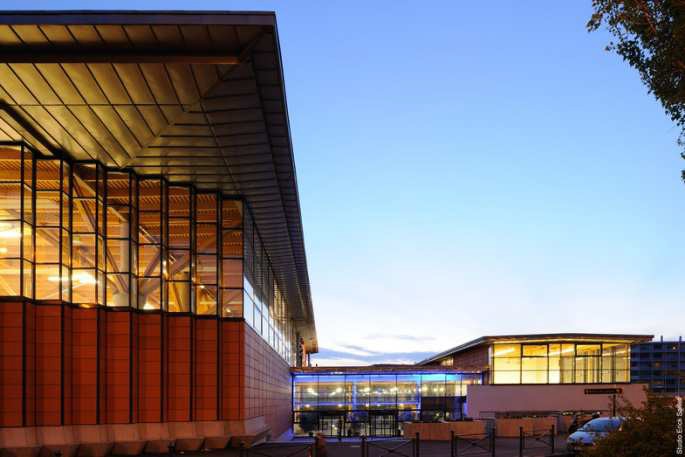 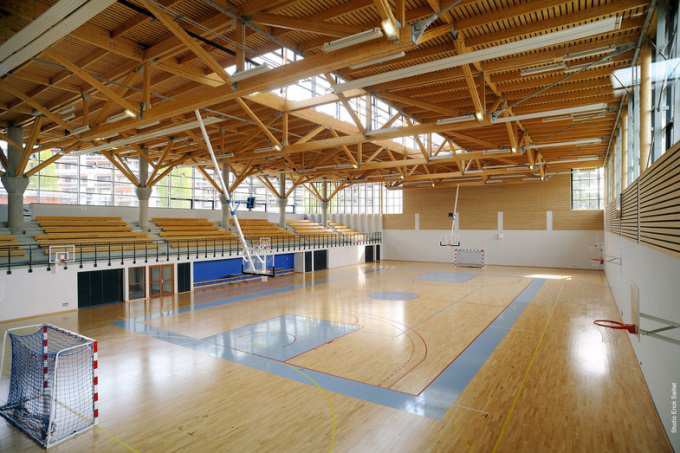 La Maison des Sports est un bâtiment de 10 750 m2 qui est à la fois un lieu de pratique sportive, un lieu d'organisation de manifestations, un lieu de conférences, de débats, de formations et un lieu d'expositions.Parti ArchitecturalLes volumes sont simples et reflètent le fonctionnement interne de l’équipement. Celui-ci présente des formes épurées avec des hauteurs étagées et des lignes de toitures horizontales bien affirmées, permettant de «moduler» l’échelle du projet. L’édifice est recouvert d’une  surface  végétalisée  parfaitement  lisse  d’environ  4000 m2, sans aucun élément technique visible. Sur la grande salle, seul émerge un lanterneau support de panneaux solaires thermiques et photovoltaïques orienté plein sud. Ce shed apporte également un complément d’éclairage naturel à l’intérieur du gymnase.Description de l’ouvrageCe complexe sportif respectant le référentiel des 14 cibles HQE est composé de trois volumes distincts :une grande salle dédiée au basket de 1720 m² avec tribune de 500 places et un gymnase d'entraînement de 500 m² accolé, avec les vestiaires et locaux de rangement afférents. La structure est une charpente bois tridimensionnelle, d'une portée de 35 m, sous tendue avec tirants métal et posée sur poteaux ronds bois et béton ;un volume d'accueil central traversant, formant une "rue des sports" et partagé en son centre par un patio ;deux salles omnisports de 200 m² superposées à un niveau de bureaux. Un logement de fonction est également rattaché au programme. La zone "dojo/salle de danse" est une charpente légère du fait des sous-tensions par tirants métalliques et des poteaux bois ronds et possède un empannage original.L'ensemble de ces charpentes reçoit un plafond en bois brut de sciage ajouré surmonté de chevrons et voligeages supports de couverture, intégrés dans le même lot de structure.Budget de l’opération 8,1 millions d’euros HT - Surface utile 5861 m²Partie 1 Haute qualité environnementalePour obtenir la labellisation HQE, la maison des sports doit répondre à des exigences particulières, comme :le respect d’une démarche d’écoconstruction :la qualité environnementale d’un produit de construction est d’abord  son aptitude à l’usage et la pérennité de cette aptitude tout au long de sa vie. La comparaison absolue de deux produits reste délicate, on utilisera une approche quantitative, en s’en tenant à des problèmes environnementaux clairement identifiés.le confort acoustiqueCette cible doit répondre à la préoccupation suivante : créer une qualité d’ambiance acoustique adaptée aux activités qui se déroulent dans les différents locaux.Impact environnemental du revêtement de sol : choix d’un composantGrande salle dédiée au basket : simulation acoustique du temps de réverbération.Hauteur intérieure 11 m ;Volume des gradins à déduire 1500 m3.Partie 2 Grande salle de basket : étude du chargement et vérification d’un chevronL’objectif est de déterminer les charges de base en toiture et de vérifier un élément de structure.La pente de la toiture est négligée ;Le chevron concerné par l’étude est délimité par les files 3 & 4 de la structure principale et E & F de la structure secondaire ;Composition de la couverture :Complexe végétalisé 80 mm à saturation	0,85 kN/m²Majoration forfaitaire du poids du complexe	0,15 kN/m²Etanchéité bicouche bitumineuse	0,10 kN/m²Isolation thermique 100 mm	0.14 kN/m²Bac acier 34 mm	0,07 kN/m²Absorbant acoustique 40 mm	0,02 kN/m²Contreventement	négligéPlatelage bois claire-voie, épaisseur 27 mm, 515 kg/m3	à déterminerEquipements fixes	0,07 kN/m²Ouvrage implanté en zone C2, à 450 m d’altitude.L’étude porte maintenant sur la vérification d’un chevron aux ELU & ELSPoutre simple horizontale ;Chevron GL24h, section 90 x310 mm, stabilisé vis-à-vis du déversement ;Le facteur de hauteur est pris égal à 1,06, pas d’effet système ;Classe de service 2 ;Portée 5,332 m ; contreflèche wc de 10 mmCombinaison à vérifier aux ELU : 1,35 G + 1,5 SCharge linéique permanente (y compris poids propre) G = 2,15 kN/mCharge linéique de neige S = 1,93 kN/m ; 2,S = 0Partie 3 Gymnase d’entraînement : modélisation et stabilitéL’objectif est de modéliser l’ensemble poteaux-poutre sous-tendue et de proposer une solution de stabilisation.La poutre sous-tendue peut se ramener à une barre simple bi-articulée. L’ensemble poutre sous-tendue - poteaux est donc assimilable à un système de 3 barres bi- articulées.Partie 4 Salles Omnisports : étude poutre sous-tendueL’objectif est d’analyser le comportement du système de sous-tension, de vérifier les éléments principaux et de proposer une solution de liaison entre la tige métallique et l’arbalétrier.Analyse du comportement du système de sous-tensionLa pente de l’arbalétrier est négligée ;Les barres simples sont considérées bi-articulées.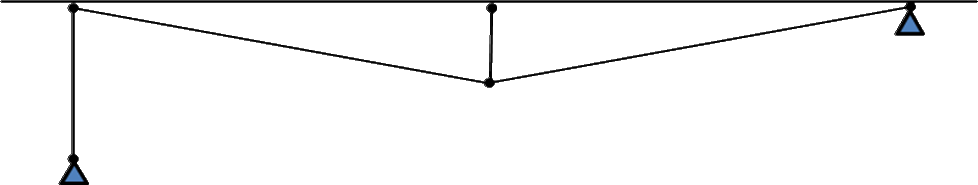 Etude de l’effort dans le poinçon.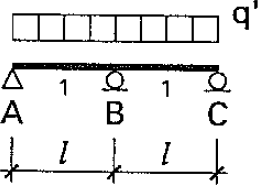 Le système de sous-tension est bidirectionnel, c’est- à-dire que la charge est transférée dans deux directions perpendiculaires. Il fonctionne comme une grille de poutres. Pour évaluer l’effort dans le poinçon, sans avoir recours à une étude de la structure spatiale, on considère une seule poutre sous-tendue dans un système plan avec prise en compte de l’effet de la seconde. La poutre sous- tendue étudiée est assimilée à une poutre continue sur 3 appuis.EI : rigidité de la poutre kN.m² q : charge répartie 9 kN/ml : longueur totale de la poutre : 12 m k : facteur de rigidité en kN/m Arbalétrier GL24h, 200/400L’appui central n’est pas parfaitement rigide, il peut être assimilé à un appui élastique tel que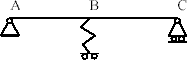 la réaction d’appui soit égal à YB 5ql81 48EI 	kl3   Dans le cadre de ce projet, la rigidité de l’appui central est prise égale à k = 2100 kN/mÉtude des sollicitations de l’arbalétrierIl s’agit d’étudier la répartition de l’effort tranchant et du moment de flexion dans l’arbalétrier en vue de la vérification de sa section.Réactions aux appuisA  C  25.yB  58.yen kNEtude de la tige métalliqueLes tiges & le poinçon sont des barres bi-articulées ;Le modèle numérique a permis d’extraire l’effort normal non pondéré dans le poinçon Npoinçon = 41 kN ;Tige métallique S355, inclinée à 9,5°; Diamètre 39 mm ;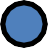 Type de section : brute ; Limite élastique fy = 355 MPa ;Coefficient partiel matériau M0 = 1Vérification du poteau bois aux ELULe poteau est sollicité par un effort normal de compression NU = 25,5 kN et un moment de flexion MU de 9,73 kN.m.La charge de plus courte durée de la combinaison traitée est celle due au vent.Le poteau cylindrique bi-articulé d’un diamètre de 180 mm et d’une hauteur de 4 m n’a pas de dispositif d’antiflambement.Le facteur d’instabilité kc,y = kc,z est égal à 0,44Dimensionnement de la liaison arbalétrier-dispositif sous-tensionLe modèle numérique a permis d’extraire les efforts de liaison entre la tige métallique et l’arbalétrier. Cette partie traite de la vérification entre ces deux éléments. L’effort de traction dans la tige est de177 kN ;Le CCTP du lot charpente exige des ferrures intégrées dans l’épaisseur du bois sans flasques ou joues apparentes : deux tôles en âme de 5mm d’épaisseur ;L’effort d’assemblage est intégralement repris par des broches autoforeuses de diamètre 7 mm, implantées par file(s) de 3 ;Hypothèse de simplification : l’inclinaison de l’effort est considérée nulle pour le calcul du nombre efficace et des valeurs de positionnement.Arbalétrier GL24h, 200/400La charge de plus courte durée de la combinaison traitée est celle due à la neige.BTS SYSTÈMES CONSTRUCTIFS BOIS ET HABITATBTS SYSTÈMES CONSTRUCTIFS BOIS ET HABITATSESSION 2017ÉPREUVE U42 : analyse, dimensionnement et choix de composantsCode : SC42ACPQuestion 1.1A partir des Fiches de Déclaration Environnementale et Sanitaire (FDES), faire un choix argumenté entre les 3 matériaux envisagés pour le revêtement de sol.LT1A partir des Fiches de Déclaration Environnementale et Sanitaire (FDES), faire un choix argumenté entre les 3 matériaux envisagés pour le revêtement de sol.Question 1.2Calculer le temps de réverbération Tmoyen ( T ) maximum de la salle de basket, préciser la valeur minimale.LT2, LT13, LT14Calculer le temps de réverbération Tmoyen ( T ) maximum de la salle de basket, préciser la valeur minimale.Question 1.3A partir du résultat de la simulation et après avoir calculé les temps moyens de chaque solution, choisir la solution vous paraissant la plus adaptée.LT3A partir du résultat de la simulation et après avoir calculé les temps moyens de chaque solution, choisir la solution vous paraissant la plus adaptée.Question 2.1Déterminer la charge surfacique permanente G de la couverture (zone courante) en kN/m².LT12Déterminer la charge surfacique permanente G de la couverture (zone courante) en kN/m².Question 2.2Déterminer et modéliser la charge linéique d’entretien q à appliquer sur le chevron en kN/m.LT4, LT14Déterminer et modéliser la charge linéique d’entretien q à appliquer sur le chevron en kN/m.Question 2.3Déterminer la charge surfacique de neige S sur la couverture en zone courante en kN/m².Représenter par un schéma la charge surfacique de neige de la couverture dans la zone d’accumulation, coté paroi verticale du shed, en précisant les valeurs particulières.LT4, LT13, LT14Déterminer la charge surfacique de neige S sur la couverture en zone courante en kN/m².Représenter par un schéma la charge surfacique de neige de la couverture dans la zone d’accumulation, coté paroi verticale du shed, en précisant les valeurs particulières.Question 2.4Déterminer la contrainte normale maximale et vérifier la résistance en flexion.LT5Déterminer la contrainte normale maximale et vérifier la résistance en flexion.Question 2.5Déterminer la contrainte tangentielle maximale et vérifier la résistance au cisaillement.LT5Déterminer la contrainte tangentielle maximale et vérifier la résistance au cisaillement.Question 2.6Calculer les différentes flèches règlementaires winst(Q),wnet,fin, wfin etcomparer aux valeurs limites.LT5Calculer les différentes flèches règlementaires winst(Q),wnet,fin, wfin etcomparer aux valeurs limites.Question 3.1Compléter le schéma (avec légende) sur le document réponse DR1 en faisant apparaître la nature des liaisons entre les éléments constitutifs. Préciser la nature des liaisons externes.LT15, LT16,DR1Compléter le schéma (avec légende) sur le document réponse DR1 en faisant apparaître la nature des liaisons entre les éléments constitutifs. Préciser la nature des liaisons externes.Question 3.2Montrer que la structure n’est pas stable dans son plan. Identifier la solution existante qui permet d’en assurer la stabilité sans modifier la nature des liaisons existantes et la géométrie. Faire un schéma de principe.LT15, LT16Montrer que la structure n’est pas stable dans son plan. Identifier la solution existante qui permet d’en assurer la stabilité sans modifier la nature des liaisons existantes et la géométrie. Faire un schéma de principe.Question 4.1Déterminer le degré d’hyperstatisme de la structure plane.LT17Déterminer le degré d’hyperstatisme de la structure plane.Question 4.2.1Par la méthode de votre choix, par exemple en utilisant le principe de superposition, déterminer l’expression littérale de la réaction de l’appui central. Faire l’application numérique.LT6Par la méthode de votre choix, par exemple en utilisant le principe de superposition, déterminer l’expression littérale de la réaction de l’appui central. Faire l’application numérique.Question 4.2.2Calculer la réaction à l’appui central YB, puis, par les équations d’équilibre, les réactions aux appuis d’extrémité YA et YC de la poutre.Calculer la réaction à l’appui central YB, puis, par les équations d’équilibre, les réactions aux appuis d’extrémité YA et YC de la poutre.Question 4.3.1Tracer la répartition de l’effort tranchant en kN dans l’arbalétrier,préciser sur le graphe les valeurs particulières.Tracer la répartition de l’effort tranchant en kN dans l’arbalétrier,préciser sur le graphe les valeurs particulières.Question 4.3.2Tracer la répartition du moment de flexion en kN.m dans l’arbalétrier,préciser sur le graphe les valeurs particulières.Tracer la répartition du moment de flexion en kN.m dans l’arbalétrier,préciser sur le graphe les valeurs particulières.Question 4.4.1En faisant l’équilibre du nœud inférieur, déterminer les efforts exercés dans les tiges métalliques.LT17En faisant l’équilibre du nœud inférieur, déterminer les efforts exercés dans les tiges métalliques.Question 4.4.2En prenant un effort normal ultime NU,tige = 177 kN , vérifier la section des tiges à la contrainte normale.LT7, LT17En prenant un effort normal ultime NU,tige = 177 kN , vérifier la section des tiges à la contrainte normale.Question 4.5.1Calculer la contrainte de compression c,0,d et de flexion m,dLT8Calculer la contrainte de compression c,0,d et de flexion m,dQuestion 4.5.2Déterminer le taux de travail en flexion combinée. (nota : kcrit = ksys = kh = 1)LT5, LT8Déterminer le taux de travail en flexion combinée. (nota : kcrit = ksys = kh = 1)Question 4.6.1Préciser la valeur caractéristique de la résistance d’une broche Rk en kN. Déterminer le nombre efficace nef de broches sur une file et calculer le nombre de files nécessaire.LT9, LT10, LT17Préciser la valeur caractéristique de la résistance d’une broche Rk en kN. Déterminer le nombre efficace nef de broches sur une file et calculer le nombre de files nécessaire.Question 4.6.2Rechercher les conditions de positionnement minimales a1, a2, a3, a4 à respecter pour cet assemblage.LT9Rechercher les conditions de positionnement minimales a1, a2, a3, a4 à respecter pour cet assemblage.Question 4.6.3Sur un schéma à l’échelle, représenter les broches et l’effort à reprendre au centre de gravité de l’assemblage. Coter leur positionnement en indiquant les natures des distances (ai) et les valeurs.LT9Sur un schéma à l’échelle, représenter les broches et l’effort à reprendre au centre de gravité de l’assemblage. Coter leur positionnement en indiquant les natures des distances (ai) et les valeurs.